Р Е П У Б Л И К А	Б Ъ Л ГА Р И Я МИНИСТЕРСТВО НА ЗДРАВЕОПАЗВАНЕТО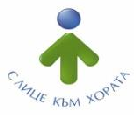 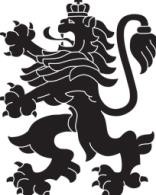 РЕГИОНАЛНА ЗДРАВНА ИНСПЕКЦИЯ – ВРАЦА 	гр. Враца 3000	ул. „Черни Дрин” № 2	тел: 092/62 63 77   e-mail: rzi@rzi-vratsa.com	ИНФОРМАЦИОНЕН БЮЛЕТИНза периода  31.01.2022г. – 06.02.2022г.ИЗВЪРШЕНИ СЪВМЕСТНИ ПРОВЕРКИ ПО СПАЗВАНЕ НА ПРОТИВОЕПИДЕМИЧНИТЕ МЕРКИ, СЪГЛАСНОЗАПОВЕД №РД-01-686/05.08.2021Г.НА МИНИСТЪРА НА ЗДРАВЕОПАЗВАНЕТОДЕЙНОСТ НА ДИРЕКЦИЯ „НАДЗОР НА ЗАРАЗНИТЕ БОЛЕСТИ“ЕПИДЕМИЧНА ОБСТАНОВКАЗа периода 31.01.2022г.- 06.02.2022 г.. в отдел „Противоепидемичен контрол“ на РЗИ-Враца са съобщени и регистрирани както следва:ДЕЙНОСТИ В ОТДЕЛ „МЕДИЦИНСКИ ИЗСЛЕДВАНИЯ“:+	–ДЕЙНОСТ НА ДИРЕКЦИЯ „МЕДИЦИНСКИ ДЕЙНОСТИ“ДЕЙНОСТ НА ДИРЕКЦИЯ „ОБЩЕСТВЕНО ЗДРАВЕ“АНАЛИЗ НА ДЕЙНОСТТА НА РЗИ – ВРАЦА ПО КОНТРОЛ НА ТЮТЮНОПУШЕНЕТО ЗА ПЕРИОДА 31.01.2022 г. - 06.02.2022 г.За периода 31.01.2022 г. – 06.02.2022 г. РЗИ – Враца е осъществила 15 проверки. Проверени са 14 обекта за хранене и развлечения и 1 лечебно заведение.За изминалия период на отчитане не са констатирани нарушения на въведените забрани и ограниченията на тютюнопушене.Няма издадени предписания и актове.Д-Р ОРЛИН ДИМИТРОВДиректор на РЗИ-ВрацаПериод от 31.01 - 06.02.2022 г.РЗИМВРБАБХОбщи нска админ истрац ияОбла стна адми нистр ацияСъвм естниПредп исания,проток оли, разпореждан ияАУ АНСиг нал и Окр про куратур аИзвършени проверки - общо16218281100451200Заведения за обществено хранене133615111922Търговски обекти961383141Нощни заведения1799Обекти с обществено предназначение1911Лечебни заведения13Други обекти (бензиностанции и други)24753Данни включително до 06.02.2022 г.Данни включително до 06.02.2022 г.Брой проби:Брой проби:Общо12702От тях Взети последните 24 часа / до 12.000Брой получени резултати до момента12702Брой положителни случаи , с натрупванеОБЩО 22827 ЗА ОБЛ.ВРАЦА, ОТ ТЯХ16335 ИЗЛЕКУВАНИ5416 АКТИВНИ, от тях (5254домашно лечение + 162хоспитализирани )1076 ПОЧИНАЛИОбщ брой издадени предписания на контактни и на потвърдени случаи,с натрупване40962Общ брой под карантина, с натрупване48917Общ брой под карантина, оставащи7541Издадени направления 4А163Бр. взети проби за PCR изследване – 163 бр.20Бр. взети проби за изследване на антитела - 0 бр.Бр. взети проби за изследване на антигенни - 4 бр.        1Администриране на процеса по регистрация на лечебните заведения за извънболнична помощ и хосписите6Проверки по чл. 93 от Закона за здравето по жалби и сигнали при нарушаване на правата на пациентите2Контрол на медицинската документация25Проверки по методиката за субсидиране на лечебните заведенияКонтрол на лекарствени продукти, заплащани със средства от бюджета на Министерството на здравеопазването за лечение на заболявания извън обхвата на задължителното здравно осигуряване2Контрол на дейността по медицинската експертиза11Контрол	върху	дейността	на	лечебните	заведения	и	медицинските специалисти. Проверки на лечебните заведения за болнична и извънболничнапомощ, проверки по чл. 93 от Закона за здравето2Обработени документи в РКМЕ766Контрол на територията на областта по Закона за контрол върху наркотичните вещества и прекурсорите1Контрол на обектите за търговия на едро и дребно с лекарствени продукти пореда на Закона за лекарствените продукти в хуманната медицина1Издадени предписанияИзвършени проверки19Взети проби за анализ4Мониторинг и контрол на радиационни параметри на средата по държавен здравен контрол14Дейности и прояви, свързани с международни и национални дни, посветени на здравен проблемЗдравна оценка на седмични разписания24Участие в ДПК2Разпространине на печатни и аудио-визуални, здравнообразователни, информационни и методични материалиИздадени предписания                                   1Издадени АУАН